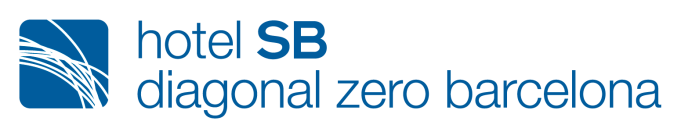 NIPS 2016 – 3rd to 11th December, 2016Hotel Reservation Form Please send this form directly to the Diagonal Zero Hotel by email to agaray@sbhotels.es You may reserve a room in this hotel by completing the form below. You  will, then ,receive a confirmation of your booking. All rooms are subject to availability. Reservations will be processed on a first come, first served basis. Rooms PoliciesCancellations between booking confirmation through the Booking Form and 30 days (3rd November) before arrival will incur a charge for 1 night. Cancellations between 29 (4th November) and 7 days (26th November) before arrival will incur a charge for 2 nights. No shows and cancellations with less than 7 days before arrival will incur a charge of the total stay. Late check in or Early departure, will incur a charge of the total stayAll cancellations must be made in writing directly to the hotel.Official check-in time is 03.00 p.m. The hotel will provide a luggage room for early arrivals.Official check-out time is 12.00 p.m. Request for late check out will be subject to availabilityI hereby confirm that I have read and agree to the above hotel booking / cancellation policy.Guest Last Name: _______________________   Guest First Name:___________________________Address:          ___________________________________________________________City:                _____________________      State: ______________________________Telephone:      _____________________      Fax:   ______________________________Email address: __________________________________ Passport No:    _______________ Issue Date: ________Place of Birth: _________Hotel Reservation: All hotel rates include 10% VAT and breakfast. Prices are per room and nightCity tax Not included: 1.21€ per person and nightArrival Date:_________  Departure date:__________165.00€ De luxe Single Use  _______ (1 pax)               181.00€ De luxe Double room________   (2 pax)Special Request____________________________________Card name (Please circle one):    AMEX     VISA      MASTERCARD     Number:__________________________________________  Expiration date: ___________________Name: __________________________________ __________________________________(The hotel reserves the right to prove the credit card provided. In case a non valid credit card, the reservation will be automatically cancelled)Credit card must be valid at least until Jan, 2017.